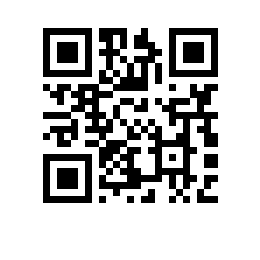 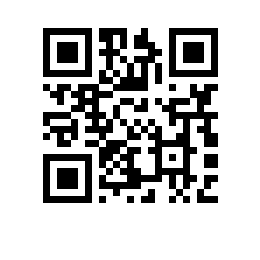 Об отзыве доверенностей В связи с заменой документа, удостоверяющего личность Сироткиной Ольги Владимировны, изменением должности Пестовой Екатерины ЛьвовныПРИКАЗЫВАЮ:Отозвать с 13.05.2024:доверенность от 15.12.2021 № 8.2.6.9-09/151221-2, выданную на имя начальника юридического отдела НИУ ВШЭ - Пермь Сироткиной Ольги Владимировны;доверенность от 17.12.2021 № 8.2.6.9-09/171221-1, выданную на имя начальника отдела закупок НИУ ВШЭ - Пермь Пестовой Екатерины Львовны;доверенность от 22.02.2022 № 8.2.6.9-09/220221-1, выданную на имя начальника отдела закупок НИУ ВШЭ – Пермь Пестовой Екатерины Львовны.Контроль исполнения приказа оставляю за собой.Директор									Г.Е. Володина